ГОСУДАРСТВЕННОЕ БЮДЖЕТНОЕ ДОШКОЛЬНОЕ ОБРАЗОВАТЕЛЬНОЕ УЧРЕЖДЕНИЕ ДЕТСКИЙ САД № 9 КОМБИНИРОВАННОГО ВИДАМосковского района Санкт-ПетербургаУтверждаю:Заведующий ГБДОУ детский сад № 9Московского района Санкт-Петербурга _____________ Сайфутдинова Ф. З.Приказ №72/1 от  15.09.2017 г.Положениео смотре-конкурсе на лучшее креативное оформлениесовременных сюжетно-ролевых игрОбщие положенияНастоящее Положение регламентирует порядок проведения конкурса на лучшее креативное оформление современных сюжетно-ролевых игр.Цель и задачи конкурсаЦель смотра-конкурса:Раскрытие творческого потенциала педагогов ГБДОУ детский сад № 9.Задачи смотра-конкурса:мотивация педагогов на участие в смотре – конкурсе;развитие, поддержка и поощрение инициативных, творчески работающих педагогов;привлечение к участию родителей (законных представителей) воспитанников;приобщение воспитанников к творческой деятельности.Участники смотра – конкурсаУчастниками конкурса являются воспитатели всех возрастных групп ГБДОУ детский сад № 9 Московского района Санкт-Петербурга.Организация и порядок проведения конкурсаОрганизатором конкурса является ГБДОУ детский сад № 9.Смотр-конкурс проводится с  23.11.2017г по 24.11.2017гВ целях определения победителей конкурса – приказом заведующего ГБДОУ № 9 формируется жюри.Председатель:О. М. Марцинкевич – зам. зав. по УВР.Члены жюри:Е. В. Рожкова – педагог-психологИ. С. Киреева – воспитательИ. И. Сабинина – воспитательЛ. И. Гуменюк – воспитательГ.Р. Эфендиева - воспитатель5. Содержание конкурсных требований и критерии оценки смотра-конкурсаОригинальность (смысловая нагрузка) оформления атрибутов к сюжетно-ролевым играм – максимальное количество баллов – 5.Наличие новых рукотворных атрибутов, эстетика их оформления – максимальное количество баллов – 5.Соответствие игрового оборудования требованиям современности – максимальное количество баллов – 5.Участие родителей, воспитанников в изготовлении, оформлении игровых атрибутов – максимальное количество баллов – 5.Использование продуктов детской деятельности в игровой среде– максимальное количество баллов – 5.Мобильность, многофункциональность, доступность атрибутов в игре – максимальное количество баллов – 4.Соответствие содержания игрового оборудования, атрибутов возрастным особенностям детей – максимальное количество баллов – 3.Учет полоролевой социализации (игры для мальчиков и девочек) – максимальное количество баллов – 3.Качество изготовления (прочность, практичность, соответствие требованиям СанПин и безопасности) – максимальное количество баллов – 2.Максимальное количество баллов – 37.6. Подведение итогов смотра-конкурса и награждение6.1 Победителями (1 место) являются педагоги группы, набравшие максимальное количество баллов по итогам конкурса.6.2 Призерами являются педагоги групп, занявшие 2 и 3 места.6.3 По итогам смотра-конкурса победителям и призерам вручаются дипломы ГБДОУ детский сад № 9.6.4 Победителям конкурса вручается дополнительно памятный подарок.6.5 Награждение победителей состоится 29.11.2017г.Дополнительно оцениваться будут следующие номинации:«Изюминка»«Чудеса из ничего»«Петербург-центр культуры».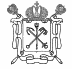 